UVALLI HTML PAD 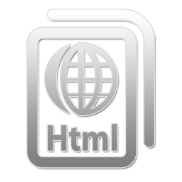 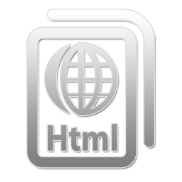 Website PlanName of Designer:Website Name:Website Purpose:Number of Pages:Home Page:	Text:	Filename: home.html	Images:	Links:Page 1:	Title:	Filename:	Location:	Text:	Images:Links: